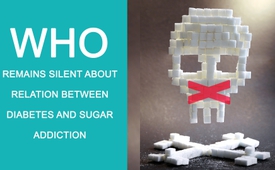 WHO remains silent about relation between diabetes and sugar addiction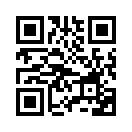 World Diabetes Day (WDD) is observed annually on November 14th. Although this day was introduced by World Health Organization (WHO) 25 years ago, the number of newly detected cases has never declined.World Diabetes Day (WDD) is observed annually on November 14th. Although this day was introduced by World Health Organization (WHO) 25 years ago, the number of newly detected cases has never declined.

Is there a relation between high blood sugar levels (diabetes) and the excessive sugar intake, which has tripled over the last 50 years?
Scientists have shown with experiments on rats that sugar works like a drug. They allowed rats to regularly take in abundant amounts of sugar.

Over the course of time, the rats not only increased their intake, they also suffered withdrawal symptoms when denied the sugar and even after longer periods of abstinence they tended to relapse into addiction. The reason was that sugar increases the brain dopamine levels creating a sense of well-being.
Over time, the animals showed a habituation effect. For the same sense of well-being they needed more sugar. This is how their cycle of addiction started. The annual World Diabetes Day would be the perfect occasion for the WHO to make people aware of these relations.
Despite the WHO’s aspiration, “the attainment by all people of the highest possible level of health,” it does not put a stop to the worldwide business with sugar addiction–much to the delight of the big global players in the food and pharmaceutical industry.

Why is that? We would like to conclude with a quote by British writer Aldous Huxley: “Medical research has made such enormous advances that there are hardly any healthy people left.” Aldous Huxley, British writer (1894–1963)from rw./ch.Sources:https://www.kla.tv/9376

https://de.sott.net/article/3129-Zuckerals-Droge

https://de.sott.net/article/5894-Die-giftige-Wahrheit-uber-Zucker-US-Forscher-warnen-in-Nature-vor-FruktoseNWO%20in%20der%20MedizinThis may interest you as well:---Kla.TV – The other news ... free – independent – uncensored ...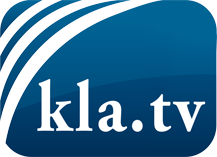 what the media should not keep silent about ...Little heard – by the people, for the people! ...regular News at www.kla.tv/enStay tuned – it’s worth it!Free subscription to our e-mail newsletter here: www.kla.tv/abo-enSecurity advice:Unfortunately countervoices are being censored and suppressed more and more. As long as we don't report according to the ideology and interests of the corporate media, we are constantly at risk, that pretexts will be found to shut down or harm Kla.TV.So join an internet-independent network today! Click here: www.kla.tv/vernetzung&lang=enLicence:    Creative Commons License with Attribution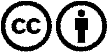 Spreading and reproducing is endorsed if Kla.TV if reference is made to source. No content may be presented out of context.
The use by state-funded institutions is prohibited without written permission from Kla.TV. Infraction will be legally prosecuted.